МИНИСТЕРСТВО ОБРАЗОВАНИЯ И НАУКИ МУРМАНСКОЙ ОБЛАСТИ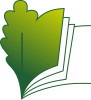 РЕГИОНАЛЬНЫЙ ЭТАП 
ВСЕРОССИЙСКОГО КОНКУРСА«Учитель здоровья России – 2018» -«Учитель здоровья 
Мурманской области – 2018»11–12 октября 2018 годаПРОГРАММАг. Мурманск10 октябряМБОУ г. Мурманска «Средняя общеобразовательная школа № 56» (г. Мурманск, ул. Седова, д. 8)11 октябряМБОУ г. Мурманска «Средняя общеобразовательная школа № 56» (г. Мурманск, ул. Седова, д. 8)ПЕРВЫЙ ТУР КОНКУРСА«Учебное занятие с самоанализом»12 октябряМБОУ г. Мурманска «Средняя общеобразовательная школа № 56» (г. Мурманск, ул. Седова, д. 8)ПЕРВЫЙ ТУР КОНКУРСА«Учебное занятие с самоанализом»ВТОРОЙ ТУР КОНКУРСАТворческая импровизация на тему «Культура здоровья» 16.00–17.00Установочный семинар для участников конкурса(1 этаж, ауд. актовый зал) Подготовка к проведению занятия с самоанализом08.00–08.30Регистрация участников и членов жюри конкурса (1 этаж, актовый зал)08.30–09.00Открытие регионального этапа Всероссийского конкурса
«Учитель здоровья России – 2018»«Учитель здоровья Мурманской области – 2018»(1 этаж, актовый зал)09.00–09.30Совещание членов жюри конкурса(1 этаж, ауд. № 6.)10.00–10.30Дроздов Владислав Сергеевич, преподаватель, ГАПОУМО «Мурманский  педагогический колледж»(2 этаж, ауд. № 28,  2 «а» класс)11.00–11.30Рябченко  Вероника Александровна, учитель физической культуры, МОУ «Средняя общеобразовательная школа № 13», н.п. Высокий(большой спорт. зал, 4 «а» класс)12.00–12.30Большакова Александра Николаевна, учитель начальных классов, МБОУ г. Мурманска «Средняя общеобразовательная школа № 5»(1 этаж , ауд. № 4, 5 «а»  класс)13.00–13.30Беляева Надежда Павловна, учитель физической культуры, МБОУ «Средняя общеобразовательная школа № 279 имени Героя Советского Союза контр-адмирала Лунина Н. А», г. Гаджиево (большой спорт. зал, 8 «а» класс)14.00–14.30Слепухин Артем Васильевич, педагог дополнительного образования, МУДО  «Центр внешкольной работы», г. Оленегорск(большой спорт. зал, 9  «б» класс)15.00 – 15.20ОбедПЕРВЫЙ ТУР КОНКУРСАТворческая презентация педагогического опыта 
«Я – учитель здоровья»ПЕРВЫЙ ТУР КОНКУРСАТворческая презентация педагогического опыта 
«Я – учитель здоровья»15.30–15.40Подготовка участников конкурса к конкурсному испытанию(1 этаж, актовый зал)15.40Жеребьёвка участников конкурса(1 этаж, актовый зал)15.50–17.00Творческая презентация педагогического опыта «Я - учитель здоровья» (1 этаж, актовый зал )9.00–09.30Михайлова Елена Александровна, учитель физической культуры, МБОУ «Основная общеобразовательная школа № 1 имени М.А. Погодина», г. Полярный(большой спорт. зал, 6 «а»  класс)10.00–10.30Семанюк Оксана Петровна, учитель начальных классов, МОУ Мурмашинская средняя общеобразовательная школа № 1 (2 этаж, ауд. № 29, 3 «а»  класс)11.00–11.30Насонова Юлия Игоревна, учитель физической культуры, МБОУ «Основная общеобразовательная школа №8 г. Кировска» (большой спорт. зал, 3 «а» класс)12.00–12.30Лебедева Юлия Владимировна, тренер-преподаватель, МАОУ ДО детский оздоровительно-образовательный профильный центр Ковдорского района(большой спорт. зал, 7 «а» класс)13.00–13.30Дымшева Евгения Валерьевна, преподаватель, государственное автономное профессиональное образовательное учреждение Мурманской области «Северный колледж физической культуры и спорта» (большой спорт. зал, 9  «а, б» класс)    14.00Объявление лауреатов конкурса(1 этаж, актовый зал)14.10–14.30Обед14.30–14.40Подготовка лауреатов конкурса к конкурсному испытанию(1 этаж, актовый зал)14.40Жеребьёвка лауреатов конкурса(1 этаж, актовый зал)14.45 -15.45Творческая импровизация на тему «Культура здоровья»(1 этаж, актовый зал)15.45 -16.00Работа жюри конкурса(1 этаж, актовый зал)16.00–16.30Церемония награждения участников Всероссийского конкурса «Учитель здоровья России – 2018» -«Учитель здоровья Мурманской области – 2018»(1 этаж, актовый зал)16.30Отъезд участников конкурса